COMUNICACIÓN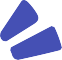 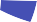 ASťgNATUrA: PrOyECTO: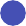 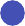 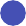 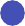 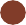 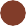 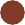 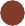 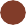 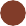 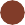 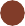 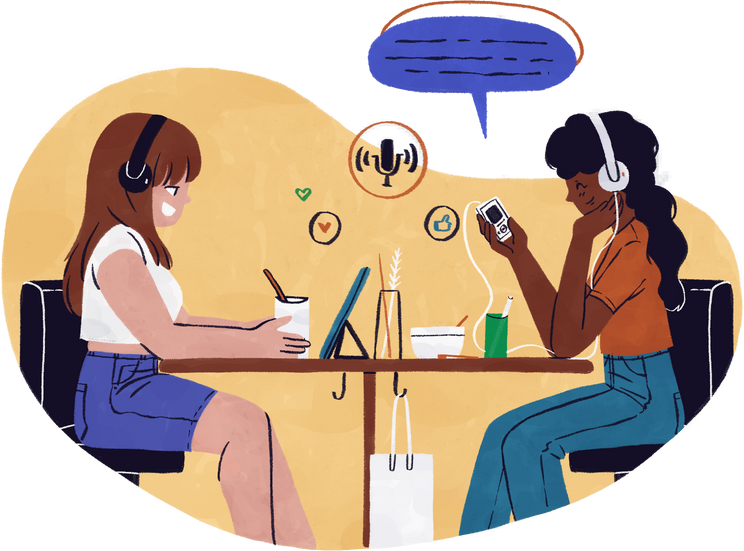 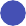 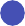 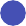 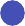 